The Lord gave me a temple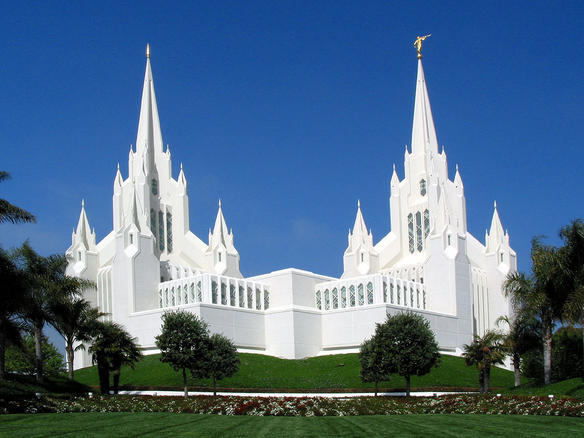 To live within on earthOnce in Heaven I was spirit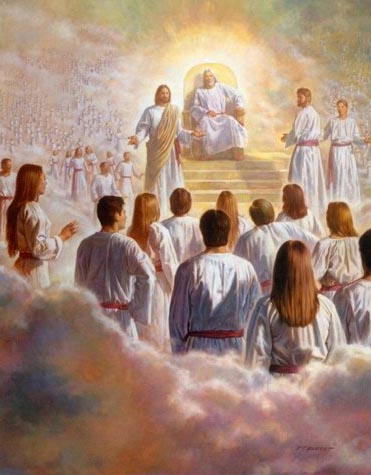 But I left my home at birthI’ll make my temple brighter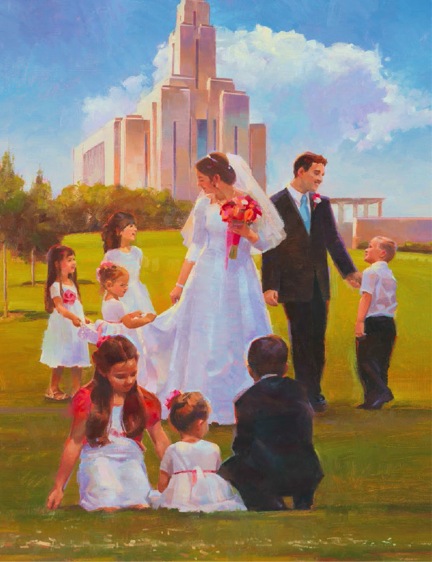 I’ll keep my spirit freeMy body is the temple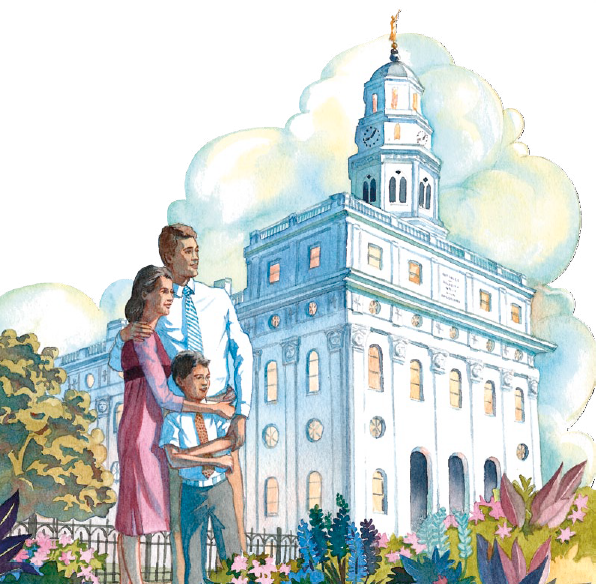 My Father gave to meIf I keep my body 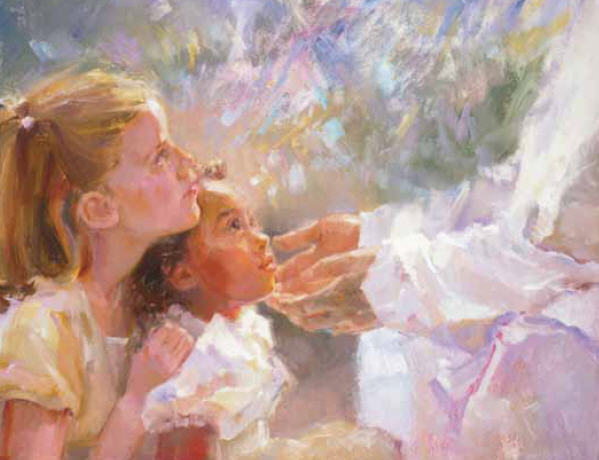 Clean and pure and habit freeI may in Father’s temple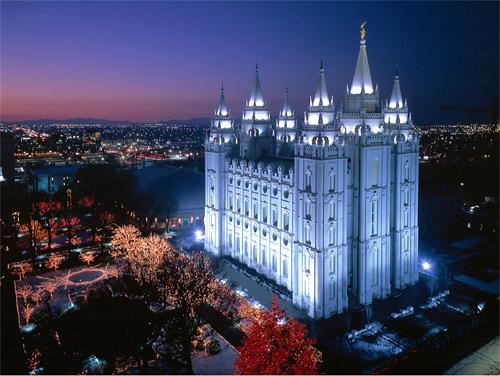 Claim blessings promised meOn resurrection morning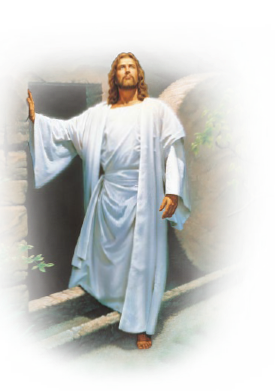 I’ll take my body brightAnd in celestial glory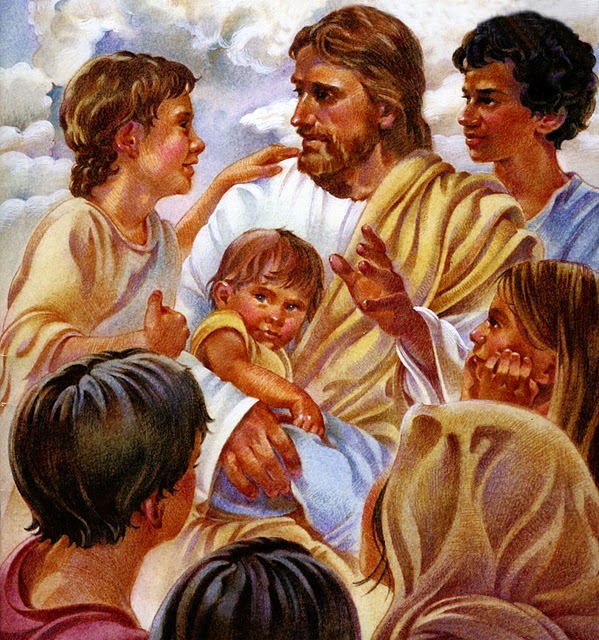 Forever live in light